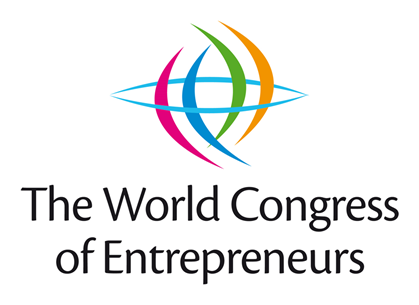   „PODUZETNIŠTVO: LJUDI. SURADNJA. RAZVOJ. SIGURNOST“CROATIA, Dubrovnik Resort Sun Gardens Dubrovnik  06. – 09. 12. 2023.PROGRAM SKP 2023____________________________________________________PRELIMINARNI RASPORED SATNICE Dubrovnik, lipanj / juni 2022. godine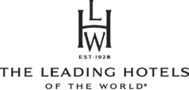 PROGRAM SKP 2023 - PRELIMINARNI RASPORED SATNICE06. 12. 2023., SRIJEDA (prvi, nulti dan)10:30 - 11:30   Zajednička sjednica svih programsko-organizacijskih tijela (POT) SKP 2023 12:00 - 14:00   CBS – Croatia Business Summit 2023 „Pogled u ekonomsku budućnost“ i FMBP – Forum mladih i budućih poduzetnika. MBS i FMBP proglašavaju otvorenim ministar gospodarstva u Vladi Republike Hrvatske izv. prof. dr. sc. Davor Filipovićtbc i _________________14:00 - 14:30   Konferencija za novinare 1  14:00 - 16:00   B2B sastanci 1 17:30 - 18:30   Radno primanje zvanične delegacije Kongresa kod _________________**19:00 - 21:30   Prijam dobrodošlice*. Koncert Simfonijskog orkestra. Pozdravni govori: predstavnik (Vlade) Republike Hrvatske, gradonačelnik Dubrovnika gosp. Mato Frankovićtbc, predstavnik SKP prof. dr. em. Velimir Srića, predsjednik Programskog odbora Međunarodnog ekonomskog foruma PERSPEKTIVE07. 12. 2023.,  ČETVRTAK (prvi glavni dan)09:00 - 10:15   UVODNA PLENARNA SJEDNICA  i  SVEČANOST OTVORENJA SKP 2023Pozdravni govori - Kongres proglašavaju otvorenim predsjednik Vlade Republike Hrvatske mr.sc. Andrej Plenkovićtbc i povjerenik  Europske komisije za _____________ gospodin ______________ Glavna predavanja: prof. dr. em. Velimir SRIĆA, predsjednik Programskog odbora Međunarodnog ekonomskog foruma PERSPEKTIVE: „Kako uspjeti u poduzetničkom životu“10:15 - 10:45   Konferencija za novinare 2  11:00 - 13:30   OKRUGLI STOL „PODUZETNIŠTVO U 21. STOLJEĆU“  Pozdravno obraćanje: _________; 13:30 - 15:00   B2B sastanci 2 15:30 - 16:45   PANEL SESIJA 1, Oblast: SURADNJA I RAZVOJ, Tema: „Suradnja te odgovoran i održiv ekonomski razvoj - sigurna budućnost“ Pozdravno obraćanje: (1) ____________;17:00 - 18:00   Radno primanje zvanične delegacije Kongresa kod _________________**18:15 - 19:15   Program svečanog proglašenja druge Aleje poduzetnika u svijetu, prezentacije, networking** Pozdravni govori: (1) ______; (2) ______;20:00 - 24:00   Gala večera*. Pozdravni govori: (1) ______; (2) ______;08. 12. 2023.,  PETAK (drugi glavni dan)07:30 - 08:30   Zajednička sjednica svih programsko-organizacijskih tijela (POT) SKP 2023   09:00 - 10:15   PANEL SESIJA 2, Oblast: TRENDOVI RAZVOJA PODUZETNIŠTVA, Tema: „Ulaganje u razvoj poduzetništva - uvjet održivog društvenog razvoja“. Pozdravno obraćanje: (1) ____________;10:30 - 11:45   PANEL SESIJA 3, Oblast: LJUDI, SIGURNOST, Tema: „Ulaganje u ljude i sigurnost – preduvjet uspjeha i napretka“. Pozdravno obraćanje: (1) _________;Glavna predavanja: Dr Davor PAVUNA, Švicarski Federalni Institut za Tehnologiju  (EPFL), predsjednik Međunarodnog komiteta za izbor najboljih investicija za održivi razvoj u srednjoj i jugoistočnoj Europi „INVESTICIJA ZA ČOVJEKA“12:00 - 13:15   ZAVRŠNA PLENARNA SJEDNICA (ZPS)  i  SVEČANOST ZATVARANJA KONGRESA - Kongres proglašava zatvorenim __________________13:15 - 13:45   Konferencija za novinare 3  13:15 - 15:00   B2B sastanci 3 14:00 - 15:00   Radno primanje zvanične delegacije Kongresa kod _________________** od 15:00   Ispraćaj sudionika i gostiju (koji ne ostaju i sljedeći dan)09. 12. 2023., SUBOTA (četvrti, završni „nekongresni“ dan)09:00 - 16:00   Jednodnevni izlet (brodom ili autobusima ovisno od vrem. uvjeta, fakultativno, prema posebnom programu)od 16:00           Ispraćaj sudionika i gostiju */ Po pozivu; **/ Osiguran prijevoz autobusima; 10062022.                                                                                                   I Svjetski kongres poduzetnika I Hrvatska, Dubrovnik, 06. - 09. 12. 2023. I www.promo-perspektive.com ITreće po redu izdanje Svjetskog kongresa poduzetnika priređujemo u Hrvatskoj, u čarobnom Dubrovniku Više informacija pogledajte OVDJE. Čast i odgovornost za profesionalno domaćinstvo 3. Svjetskog kongresa poduzetnika ukazali smo Resortu SUN GARDENS DUBROVNIK čiji sadržaji uključuju: toplice svjetske klase, sportski centar koji nudi više od desetak sportova i aktivnosti, raznolik izbor restorana i barova s domaćom i međunarodnom kuhinjom i bogatom ponudom vrhunskih vina, mnoštvo dvorana i sala za sastanke, tri bazena, plažu s VIP prostorom i prirodnu šljunčanu plažu s panoramskim pogledom na more i okolne brežuljke, Spa i wellness oazu, Marko Polo - klub za djecu i večernji zabavni program, supermarket... Svi sadržaji su brižno osmišljeni i za najprobirljivije goste. Svaki trenutak svog boravka provest ćete upravo onako kako želite.Resort Sun Gardens Dubrovnik nalazi se u malom mjestu Orašac, samo 11 km od centra Dubrovnika. Lako je dostupan iz svih smjerova i dostupan je bez obzira putujete li avionom, automobilom ili trajektom.Svestrana ponuda Sun Gardens resorta obećava sjajno poslovanje i provod. Uz sve što vam je na dohvat ruke, sve što trebate učiniti je lagano raditi i družiti se, opustiti se i uživati u poslu i odmoru. 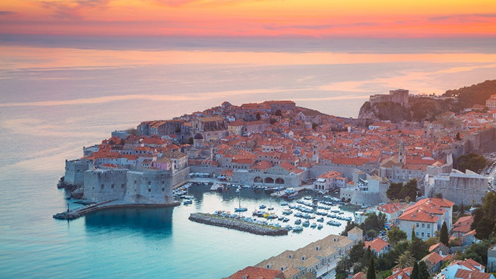 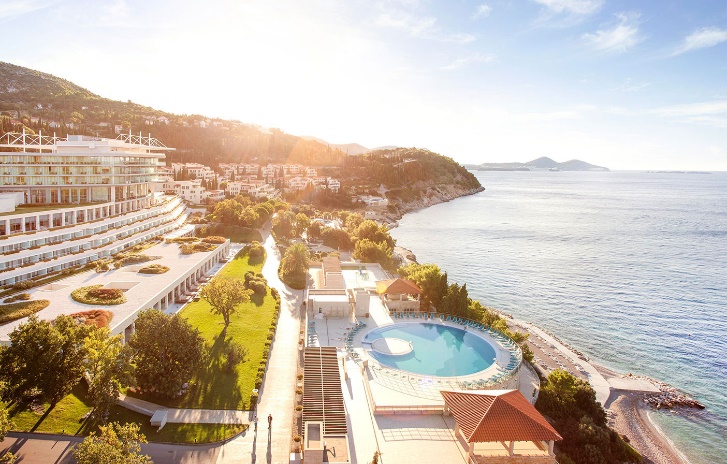 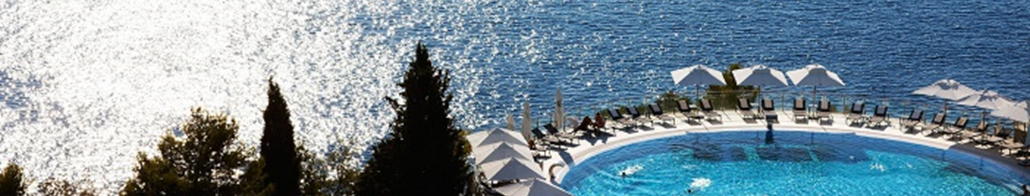 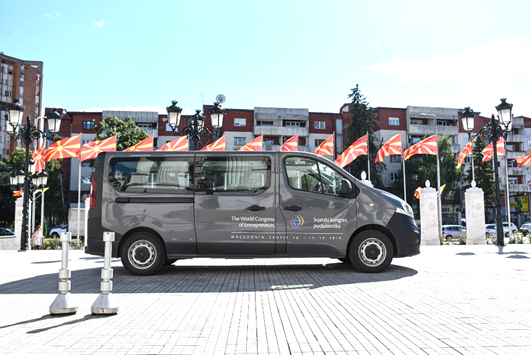 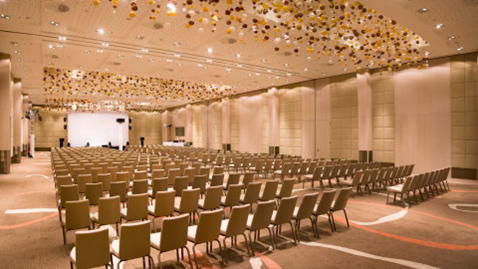 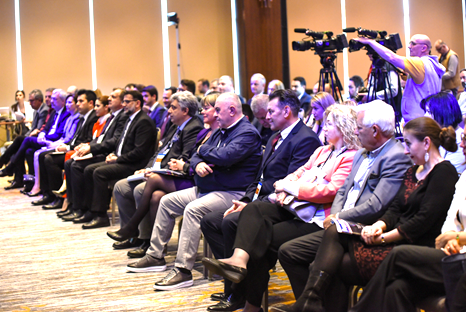 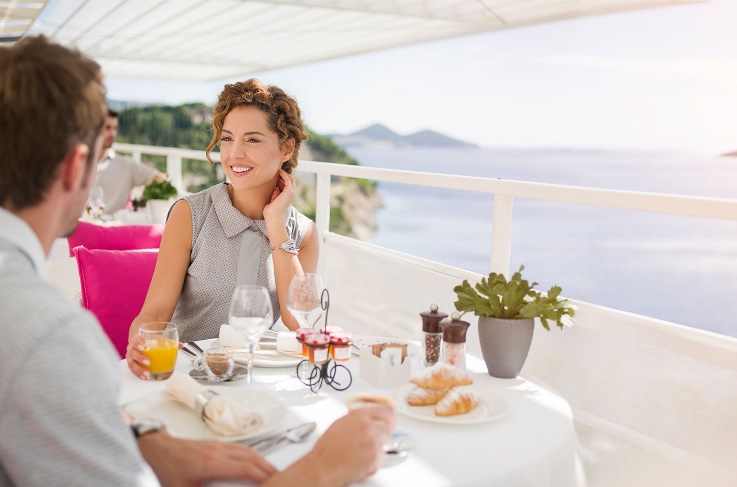 Dobro došli na 3. Svjetski kongres poduzetnika!